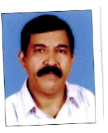 KRISHNA							U.A.E (Dubai)e-mail: krishna.370855@2freemail.com CAREER OBJECTIVEA challenging career with an organisation that will utilise my knowledge and organising skills for continued personal and professional growth.SYNOPSISA seasoned professional with 27 years experience in Administration/HR/Recruitment/Secretarial.Presently associated with M/S SHAPOORJI PALLONJI MIDEAST LLC as Administrative Officer. Skilled in proper communication and meeting dealines.Carries a positive attitude, enthusiastic and a firm believer of teamwork.ADACEMIC RECORDSMaster of Business Administration (Human Resource Management)Kazian Global School of Business Management - Mumbai(Attested by Ministry of External Affairs in Delhi (India) & Ministry of Foreign Affairs in UAE.)Graduate in BAUniversity:- Kerala UniversityDiploma in Business Administration National Institute – ChennaiDiploma in Personnel Management & Industrial Relations National Institute - ChennaiDiploma in Human Resource DevelopmentNational Institute - ChennaiCOMPUTER PROFICIENCY:-Well versed with Operating System-WindowsWell Acquainted with MS-Office and Basic networking WORK EXPERIENCE14 March 2014		 	     M/s Shapoorji Pallonji  Mideast LLC (Dubai)  	      Administrative OfficerAssignments:-Responsible for preparing daily, monthly and quarterly dashboard.Ensuring timely preparation and submission of daily reports related to sitePrepare Monthly Budget related to Administration and ensure that bills are submitted against each and every Dirham.Handle all sorts of Labour and Staff related issues.Ensure that Safety and Welfare of the workers and staff in the siteEnsure that Attendance and leave records are properly maintained and submitted.Timely Submission of Salary and Deductions calculationsHandle Performance Appraisal of employees.Ensure proper transportation facility provided to staffs and labours.Handling Petty Cash.10 December 2009	to 30 August 2013		BYA International LLC,	                 HR & Administration Manager					          Afghanistan.Assignments:-Arrangement to collect new employees from Airport, hotel arrangements, personal security detail.Issuing Identity Cards, time keeping, advance payments, arranging medical check-up.Preparing and keeping the personal files, arranging leave & air ticket.Obtaining new visas and timely renewal of existing visas and work permit.Maintains administrative staff by selecting, orienting, and training employees; maintaining a safe and secure work environment; developing personal growth opportunities.Accomplishes staff results by communicating job expectations; planning, monitoring, and appraising job results, counseling, and disciplining employees; initiating, coordinating, and enforcing systems, policies, and procedures. Provides supplies by identifying needs for various departments and pantry; establishing policies, procedures, and work schedules. Provides communication systems by identifying needs; evaluating options; maintaining equipment; approving invoices. Purchases stationery items by obtaining requirements; quality, and delivery; through SAP system.Completes special projects by organizing and coordinating information and requirements; planning, arranging, and meeting schedules; monitoring results. Petty Cash handling & local purchasing.Dealing with Security Agency.27 September 2007 to 30 November 2009	Tadmur Contracting & Trading LLC	      	Recruitment Officer Doha, QatarAssignments:-Ensuring the entire recruitment cycle from sourcing candidates to onboarding is smooth and hassle free.Advertise the open vacancies promptly in a cost effective way.Source or create Job Description for vacancies as required..Prompt updates to candidates and Line Managers at each stage of recruitment cycle..Stay abreast of legal requirements for Visa and related processes, promptly share expertise with the candidates as per the case as hand.Regular follow-up and tracking of relevant approvals for Visa purposes.Maintain all records, log-sheets and documents for candidates.Arranging Visas and booking of air tickets & hotel rooms for Recruitment tour by Line Managers.Manage and coordinate for any relevant tests during the selection process.Actively negotiate on remuneration and other terms and conditions if required.Ensure smooth joining process and onboarding experience.27 Sep. 1985 to 6 Nov 2006		Ministry of Defence, Engineering Services	Senior Secretary to Projects Director			                          Muscat, Sultanate of Oman.Assignments:-Diary Management of the Director.Taking dictation and typing all the correspondence.Obtaining information about various projects from different Section Heads.Correspondence with various Departments for updating information required by Director.Making arrangements for the Director’s tour.Preparing weekly/monthly statements.Making arrangements for the weekly /monthly meetings and preparing the Minutes of the Meeting.Updating the Director about many Projects and its various stages..Handling any other assignments the Boss has given.PERSONAL INFORMATIONDate of Birth				17 November 1962.Languages Known		English, Hindi, Gujarati & Malayalam.Marital Status			MarriedNationality			Indian